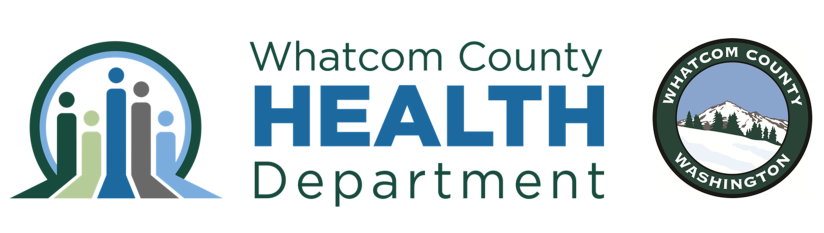 WAC (246-101-510) requires healthcare providers to immediately notify Public Health of suspect measles cases.  The Whatcom Co. Health Department  (WCHD) will need to submit this information to the WA State Department of Health (fax 206-364-1060) before specimens can be approved. Please complete as much information as possible prior to calling the WCHD to discuss your measles case.  Thank you! Date Completed:  ____/____/_______    Name/Phone of LHJ contact:___________________________________________Date Completed:  ____/____/_______    Name/Phone of LHJ contact:___________________________________________Date Completed:  ____/____/_______    Name/Phone of LHJ contact:___________________________________________Date Completed:  ____/____/_______    Name/Phone of LHJ contact:___________________________________________Date Completed:  ____/____/_______    Name/Phone of LHJ contact:___________________________________________  Measles PHL Specimen Intake Form(can also be used for epi-linked cases without labs)  Measles PHL Specimen Intake Form(can also be used for epi-linked cases without labs)  Measles PHL Specimen Intake Form(can also be used for epi-linked cases without labs)  Measles PHL Specimen Intake Form(can also be used for epi-linked cases without labs)  Measles PHL Specimen Intake Form(can also be used for epi-linked cases without labs)PatientLast name:	   First name:                                                                 DOB: ____/____/_______                                               County of residence:                                               Last name:	   First name:                                                                 DOB: ____/____/_______                                               County of residence:                                               Last name:	   First name:                                                                 DOB: ____/____/_______                                               County of residence:                                               Last name:	   First name:                                                                 DOB: ____/____/_______                                               County of residence:                                               EpidemiologyDate of Rash Onset: ____/____/________Did rash start on head or face?  □No  □Yes     Maculopapular rash?  □No  □Yes Did fever overlap rash? □No  □Yes  □No fever Was rash preceded (by 2 to 4 days) by at least one of: cough, runny nose, or red eyes?  □No  □YesDate of Rash Onset: ____/____/________Did rash start on head or face?  □No  □Yes     Maculopapular rash?  □No  □Yes Did fever overlap rash? □No  □Yes  □No fever Was rash preceded (by 2 to 4 days) by at least one of: cough, runny nose, or red eyes?  □No  □YesFirst Symptom Onset:  (check all):  □ Fever,  Date: ____/____/________     Highest Recorded Temp _______°F□ Cough,  Date: ____/____/________□ Runny nose (coryza), Date: ____/____/________□ Red eyes (conjunctivitis),  Date: ____/____/______First Symptom Onset:  (check all):  □ Fever,  Date: ____/____/________     Highest Recorded Temp _______°F□ Cough,  Date: ____/____/________□ Runny nose (coryza), Date: ____/____/________□ Red eyes (conjunctivitis),  Date: ____/____/______EpidemiologyWas the patient hospitalized due to this illness?  □ Unk     □ No    □ YesWas the patient hospitalized due to this illness?  □ Unk     □ No    □ YesWas the patient hospitalized due to this illness?  □ Unk     □ No    □ YesWas the patient hospitalized due to this illness?  □ Unk     □ No    □ YesEpidemiologyIs patient immunized for measles? □ Unk     □ No    □ YesDates of measles vaccine doses:     #1 ____/____/_______      #2 ____/____/_______    #3____/____/_______Is patient immunized for measles? □ Unk     □ No    □ YesDates of measles vaccine doses:     #1 ____/____/_______      #2 ____/____/_______    #3____/____/_______Is patient immunized for measles? □ Unk     □ No    □ YesDates of measles vaccine doses:     #1 ____/____/_______      #2 ____/____/_______    #3____/____/_______Is patient immunized for measles? □ Unk     □ No    □ YesDates of measles vaccine doses:     #1 ____/____/_______      #2 ____/____/_______    #3____/____/_______Exposure HistoryDid the patient have known high risk exposure during the exposure period (7-21 days prior to rash onset)?□ Unk     □ No    □ Yes, detail:  □ Confirmed measles case     □ Travel    □ Healthcare Visit    □ Identified public venue                                Date of first exposure:  ____/____/_______     Date of last exposure:  ____/____/_______Details: _________________________________________________________________________________________________________________________________________________________________________________Did the patient have known high risk exposure during the exposure period (7-21 days prior to rash onset)?□ Unk     □ No    □ Yes, detail:  □ Confirmed measles case     □ Travel    □ Healthcare Visit    □ Identified public venue                                Date of first exposure:  ____/____/_______     Date of last exposure:  ____/____/_______Details: _________________________________________________________________________________________________________________________________________________________________________________Did the patient have known high risk exposure during the exposure period (7-21 days prior to rash onset)?□ Unk     □ No    □ Yes, detail:  □ Confirmed measles case     □ Travel    □ Healthcare Visit    □ Identified public venue                                Date of first exposure:  ____/____/_______     Date of last exposure:  ____/____/_______Details: _________________________________________________________________________________________________________________________________________________________________________________Did the patient have known high risk exposure during the exposure period (7-21 days prior to rash onset)?□ Unk     □ No    □ Yes, detail:  □ Confirmed measles case     □ Travel    □ Healthcare Visit    □ Identified public venue                                Date of first exposure:  ____/____/_______     Date of last exposure:  ____/____/_______Details: _________________________________________________________________________________________________________________________________________________________________________________Exposure HistoryDid the patient receive immune globulin as PEP?  □ Unk     □ No    □ Yes, date of IG:  ____/____/_______      Did the patient receive MMR as PEP?  □ Unk     □ No    □ Yes, date of MMR:  ____/____/_______      Did the patient receive immune globulin as PEP?  □ Unk     □ No    □ Yes, date of IG:  ____/____/_______      Did the patient receive MMR as PEP?  □ Unk     □ No    □ Yes, date of MMR:  ____/____/_______      Did the patient receive immune globulin as PEP?  □ Unk     □ No    □ Yes, date of IG:  ____/____/_______      Did the patient receive MMR as PEP?  □ Unk     □ No    □ Yes, date of MMR:  ____/____/_______      Did the patient receive immune globulin as PEP?  □ Unk     □ No    □ Yes, date of IG:  ____/____/_______      Did the patient receive MMR as PEP?  □ Unk     □ No    □ Yes, date of MMR:  ____/____/_______      SpecimenFor specimens inbound to PHL:  
Which specimens were collected?           □ NP                                □ Serum                                  □ Urine
When were specimens collected?  ____/____/_______     ____/____/_______            ____/____/_______For specimens inbound to PHL:  
Which specimens were collected?           □ NP                                □ Serum                                  □ Urine
When were specimens collected?  ____/____/_______     ____/____/_______            ____/____/_______For specimens inbound to PHL:  
Which specimens were collected?           □ NP                                □ Serum                                  □ Urine
When were specimens collected?  ____/____/_______     ____/____/_______            ____/____/_______For specimens inbound to PHL:  
Which specimens were collected?           □ NP                                □ Serum                                  □ Urine
When were specimens collected?  ____/____/_______     ____/____/_______            ____/____/_______Lab ResultsCommercial Lab Results (if tested, retrieving specimen may be requested for PHL submission)Commercial Lab Results (if tested, retrieving specimen may be requested for PHL submission)Commercial Lab Results (if tested, retrieving specimen may be requested for PHL submission)Commercial Lab Results (if tested, retrieving specimen may be requested for PHL submission)Lab ResultsTestResultResultDate	Lab ResultsMeasles IgM□ Pos   □ Neg  □ Equiv  □ Not done  □ Pending□ Pos   □ Neg  □ Equiv  □ Not done  □ Pending____/____/________Lab ResultsMeasles IgG□ Pos   □ Neg  □ Equiv  □ Not done  □ Pending□ Pos   □ Neg  □ Equiv  □ Not done  □ Pending____/____/________NotesNotes: (For WCHD only: Include specimen(s) tracking number)________________________________________Notes: (For WCHD only: Include specimen(s) tracking number)________________________________________Notes: (For WCHD only: Include specimen(s) tracking number)________________________________________Notes: (For WCHD only: Include specimen(s) tracking number)________________________________________